March 2020Music Fun At HomeHello Year 1!I hope you are enjoying learning at home!  It is a little bit different to being in school, I am sure it is just as much fun!I have found you some exciting music games to play, I hope you will enjoy trying out the different instrument sounds, beats and rhythms of the songs.To find the games on your computer or table, you need to click here:https://www.bbc.co.uk/teach/bring-the-noise/eyfs-ks1-music-play-it-bring-the-noise/z4sq92pThis is what the music lesson screen looks like: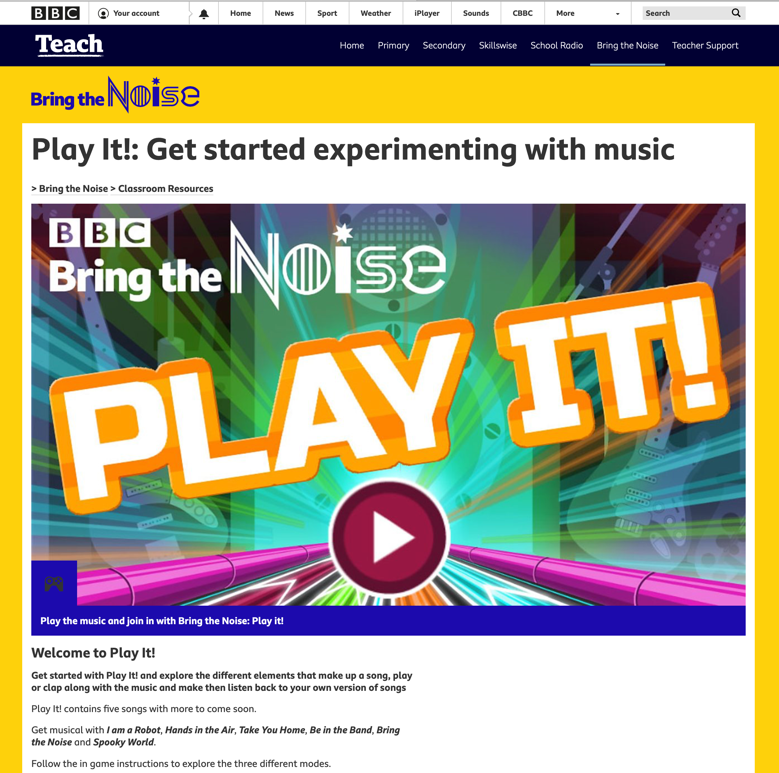 You will see the following screen: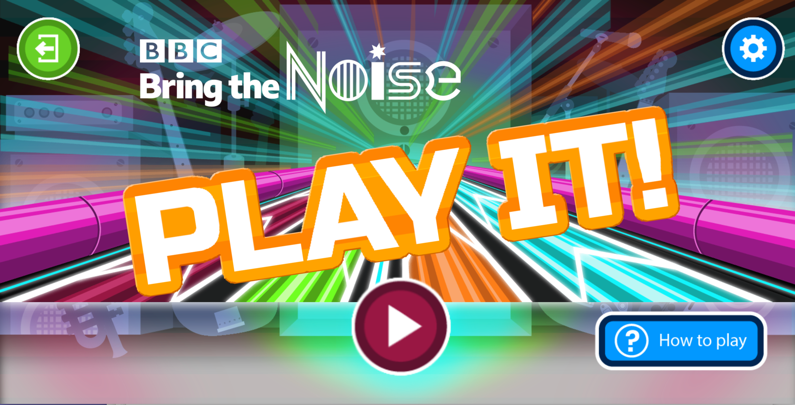 Please click in the big circle arrow.The next screen looks like this: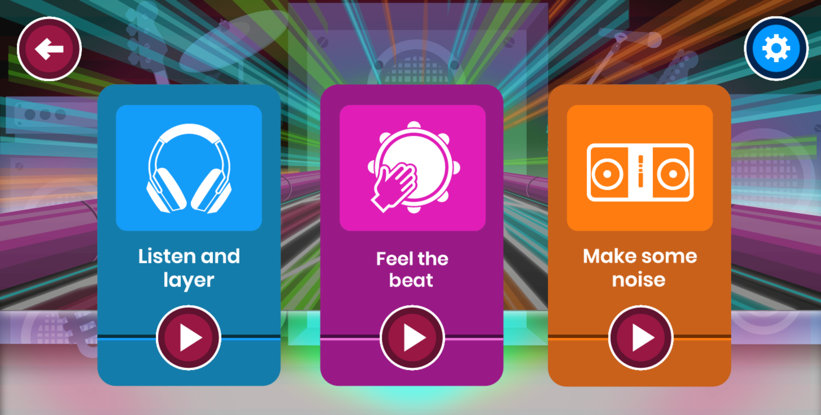 There are three areas to play:Listen and layer (blue)Feel the beat (purple)Make some noise (orange)When you click on each area, there are eleven songs to listen to:I am a robotDream onMusic timeAnythingFarBe in the bandGathered round the Christmas treeSpooky worldHands in the airBring the noiseTake you homeNote to parents and carers: each lesson may take a few short lesson sessions, there is a lot to work on within each section.Lesson One – Listen and layerIn this lesson, you can hear different parts (or layers) of a song.The big buttons show the different layers – the parts that are playing together.Press the buttons to turn the layers off and on.Listen carefully to hear how the song changes, especially when you turn off the drum.What do you notice?  What do you think?Lesson Two – Feel the beatIn this lesson, you can join in with the music.You will see hearts and dots moving across the screen.The speed the hearts are moving will tell you how fast the song is going, how quick the beat is.Can you dance or clap along to the beat?Lesson Three – Make some noiseIn this section, you can add your own sounds and beats to the music.You can create rhythms (a pattern of sounds) or keep to the beat (the regular sound that keeps the music going and in time).Can you clap the beat? Can you clap the rhythm?I hope you enjoy playing these games!  Please let me know how you get on.Mrs Sumnerhsumner@hughendenprimary.co.uk